CHALLENGE    MONTGOLFIER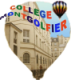 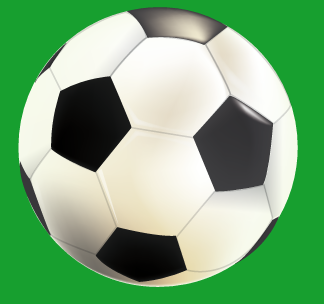 TOURNOI DE FUTSALORGANISATION :Deux Matchs sont organisés tous les jeudi entre 12H20 et 13H10.Le premier Match a 12H20, le deuxième a 12H40. Chaque équipe est responsable d’arriver à l’heure. Pour les équipes qui jouent a 12H20, il est conseillé de manger au premier service ou après. Pour les équipes qui jouent à 12H40, il faut avoir manger.Chaque match a une durée de 12min. Le challenge Montgolfier comporte deux poules (A et B). Toutes les équipes de la poule se rencontrent lors de la phase de qualification. Les deux premières équipes sont qualifiées pour la deuxième phase. Chaque capitaine d’équipe est responsable de la présence de son équipe. Tout retard ou absence pénalisera l’équipe.REGLEMENT :Quatre joueurs sur le terrain dont le gardien. Les remplacements sont illimités et s'effectuent à tout moment de la partie aux abords de la ligne médiane.Coup d’envoi et reprise de jeu :- Coup d’envoi vers l’avant.- Joueurs adverses à 3 mètres.- Pas de hors jeu Rentrée de touche :- Un ballon est considéré hors des surface du jeu quand il a franchit entièrement la ligne.- Remise en jeu exclusivement au pied : ballon arrêté sur la ligne.- Pas de but direct.- Joueur adverse à 5 mètres et exécution dans les 4 secondes.- Une rentrée de touche est accordée à l’équipe adverse lorsque le ballon touche le plafond (à hauteur de l’impact).Coup de pied de coin :- S'effectue au pied, joueur adverse à 5 mètres et exécution dans les 4 secondes.But marqué :- Un but peut être marqué de n’importe quel endroit du terrain.- Le ballon doit toucher le mur entre les lignes rouges. (Dans le cas ou le ballon touche le poteau, l’impact du ballon devra être à l’intérieur pour être validé).Fautes et comportement :- Le gardien ne peut pas prendre la balle à la main sur une passe en retrait volontaire ou sur une touche- Un coup franc contre un joueur est sifflé quand :Il râle sur le terrain (conteste une décision arbitrale, s’énerve sur ses partenaires).Il commet une faute dans le jeu (tacle, contact, tenue de maillot).Il touche le ballon de la main.Il ne se situe pas à distance réglementaire sur une touche, un coup franc, un coup de pied de coin,- Si l’une de ces fautes est commise à l’intérieur de la surface de réparation, un coup de pied de réparation (pénalty) sera accordé.Coups francs :- Tous les coups francs sont directs (le but peut donc être marqué directement) et s’effectuent à l’endroit de la faute.- Joueurs adverses à 5 mètres.- Exécution dans les 4 secondes.